Friday, June 4, 2021Happy Friday 4-H Families, Please see the announcements below for events happening in the next week. Email blasts can be found on the 4-H Newsletter & Updates page on the El Paso County, CSU Extension Website. Scroll down and find them by date. Topics Covered this Week: 6/5 Country Style 4-H Horse Show 6/6 Shooting Sports – Shotgun Competition6/6 Sale Committee Education Clinic 6/6 Dog Project Meeting Announcements/RemindersJune 5: Horse Show hosted by Country Style 4-H ClubAll Ages event. Come ready to learn some line dances!! When: Saturday, June 5th at 8 amWhere: Latigo Equestrian CenterPre-registration required! Click here for the flyer.Please see P. 5 of the May Newsletter for more details! June 6: Shooting Sports County Competition – Shotgun The El Paso County 4-H Shooting Sports Competition Schedule is now available!   See Shotgun schedule hereSee full schedule here There is an improvement this year to the awards for Shooting Sports. We will be giving out the 1st through 6th place ribbons on the day of competition!!! Families, please plan to stay after your scheduled timeslot so we can see the competition results and celebrate together. Plan to bring extra water, lunch or snacks, chairs, sunscreen and shade, to enjoy the competition and awards ceremony.  We’re looking forward to an exciting time celebrating!You can pick up your t-shirts at the competition.After awards winners are recognized, families can let us know if youth plan on competing at state competition.Buckles and Championship Ribbons will be given out at the fall awards ceremony so everyone else in the county can celebrate accomplishments! June 6: Sale Committee Education Clinic When: Wednesday, June 6 from 2 – 5 PMWhere: El Paso County Fairgrounds (366 10th St. Calhan), Swink Hall The Sale Committee will be hosting an Educational Clinic on Sunday, June 6, 2021 from 2:00 pm to 5:00 pm at the El Paso County Fairgrounds in Swink Hall.  The clinic will focus on buyer appreciation, the online sale platform, and feature a session on how to write thank you notes.  The session will be particularly helpful for first year members.June 6: Dog Project MeetingFor any 4-H member enrolled in the Dog projectWhen: Wednesday, June 6 at 6:00 pmWhere: Zoom Zoom Link: https://zoom.us/j/94112420130?pwd=TnJjc2tzRS9naWp2S3VaZDhzOXRTQT09Please see P. 15 of the May Newsletter for more details! Have a wonderful weekend, Emily & Charity Emily.tobler@colostate.eduCharity.cagle@colostate.edu719-520-7690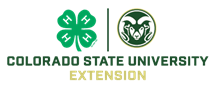 Calling all 4-H youth in the horse project to attend the horse show hosted by Country Style 4-H Club on Saturday, June 5 at Latigo Equestrian Center beginning at 8am. The show will offer western, English, and gymkhana classes. Pre-register using the link below: 